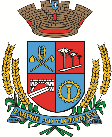 Estado do Rio Grande do SulCâmara de Vereadores de Getúlio VargasBoletim Informativo Nº. 020/2020O Poder Legislativo de Getúlio Vargas está sempre ao lado da comunidade, defendendo seus interesses e os representando. Por isso, o convidamos a participar da próxima Sessão Ordinária será realizada no dia 2 de julho, às 18h30min, na Sala das Sessões Engenheiro Firmino Girardello, na Câmara de Vereadores. *As Sessões Ordinárias e Extraordinárias são feitas com ausência de público. Em conformidade com a Resolução de Mesa n.º 03/2020, de 26 de maio de 2020, que dispõe sobre o acesso aos serviços do Poder Legislativo e regulamenta a realização das sessões durante o período de calamidade pública decretado em decorrência da pandemia do coronavírus (COVID-19), fica autorizada a entrada da imprensa exclusivamente para acompanhamento das Sessões, sendo limitado por um integrante de cada veículo de comunicação e uso de máscara*O atendimento na Câmara de Vereadores acontece em turno único, das 7h30 às 13h30. O contato com o Poder Legislativo poderá ser feito por telefone, através do número 54 - 9 9635 6185, ou através do e-mail: camaravereadoresgv@gmail.comPara maiores informações acesse:www.getuliovargas.rs.leg.brGetúlio Vargas, 24 de junho de 2020Domingo Borges de OliveiraPresidente